Осенняя мозаикаСценарий праздника для детей среднего и старшего дошкольного возрастаЦель:		Создание условий для совместной игровой и творческой деятельности детей среднего и старшего дошкольного возрастаЗадачи:	Создать положительный эмоциональный фон праздника;		Обеспечить ситуацию успеха участникам праздника;Побуждать участников к совместным действиям, формировать навык выполнения совместных действий		Формировать коммуникативные навыкиМесто проведения:	Музыкальный залУчастники:	Дети среднего и старшего дошкольного возраста, воспитатели, музыкальный руководитель, персонажи: девочка Лиза (ребёнок), Осень, Цветочная фея (педагоги)Форма проведения:	Оборудование:		мольберты, заготовки для изготовления коллажа «Осенние фантазии», корзины, овощи (картофель), деревянные ложки, обручи, цветы, осенние листья, грибочки, шапочки лягушек, музыкальные инструметы.Репертуар:Видеоролик «Лето, ты какого цвета?», П.И.Чайковский Фрагмент из балета «Щелкунчик» «Вальс цветов»Муз. Е. Горбиной, ст. О. Ждановой  «Осенняя загадка»Муз. О. Девочкиной, сл. Г. Якуниной «Осень – грустная пора?»Муз. неизвестного автора, стихи С. Чёрного «Мы – лягушки-кваксы»Ход праздника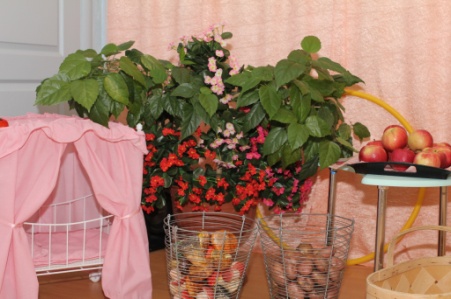 Звучит музыка. Входят дети.Ведущая:	Здравствуйте, дорогие ребята, уважаемые взрослые! 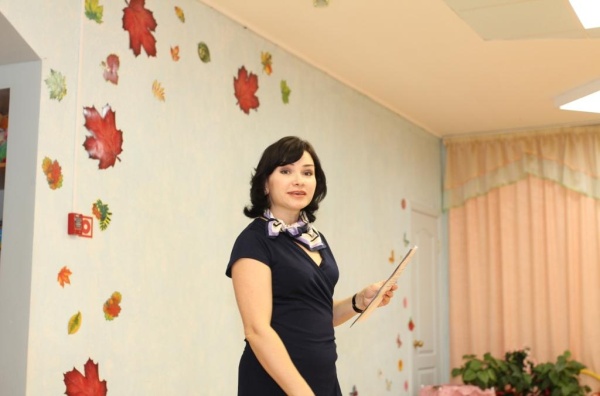 Осень за окошком ходит не спеша.Листья на дорожках падают шурша.Тонкие осинки в лужицы глядят,На ветвях дождинки бусами висят…Совсем недавно мы с вами грелись в лучах летнего солнца, бегали босиком по зеленой траве, любовались окружающей нас красотой… А правда, красиво летом было у нас в детском саду! Сколько прекрасных цветов радовало нас! Давайте вспомним, как это было.	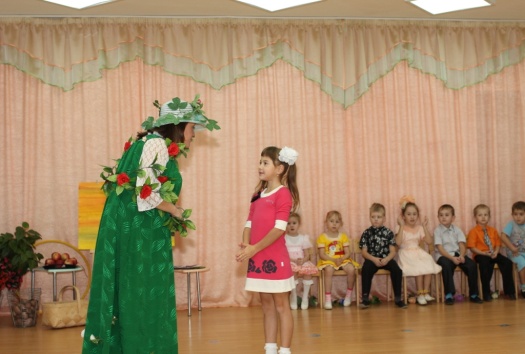 Видеоролик «Лето, ты какого цвета?»В зал входят Фея цветов и девочка ЛизаЛиза:		Бедные мои цветочки завяли! Ещё вчера вечером они были такие красивые, а теперь все лепестки их поникли. Отчего это они так?Фея:		Сегодня ночью цветы были на балу, вот они теперь и повесили головки…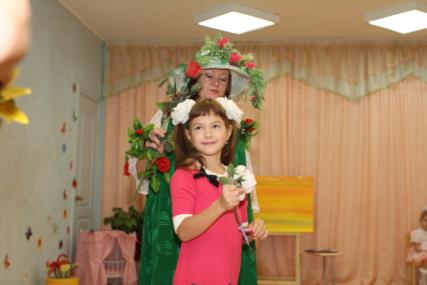 Лиза:		Да ведь цветы не танцуют!Фея:		Танцуют! …По ночам, когда темно и все мы спим, они весело пляшут друг с другом.. Почти каждую ночь у них бывает бал…Лиза:	А детям нельзя пойти к ним на бал?Фея:		Можно. Ведь я Цветочная фея. Как только моя волшебная роза коснётся ваших прелестных головок, вы без труда попадёте на цветочный бал.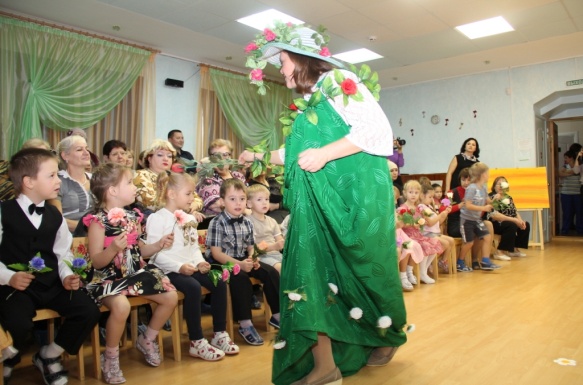 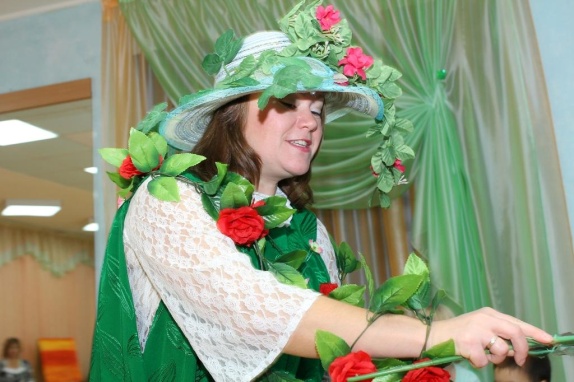 Звучит музыка. Фея касается цветком каждого ребёнка в соответствии с выходом на общий танец. Лиза присоединяется к детям.П. И. Чайковский Фрагмент из балета «Щелкунчик» «Вальс цветов» 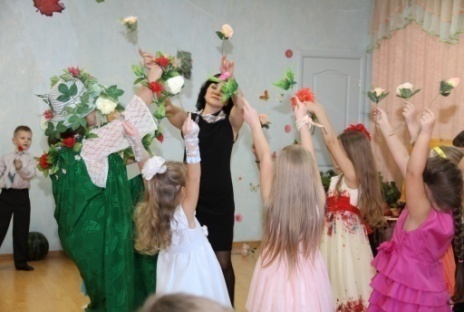 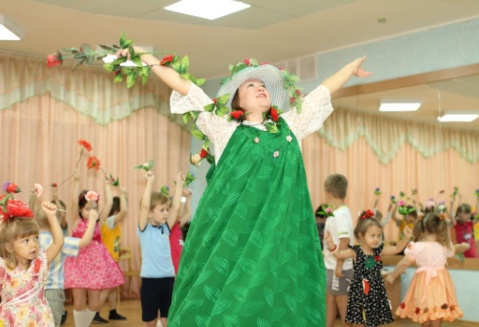 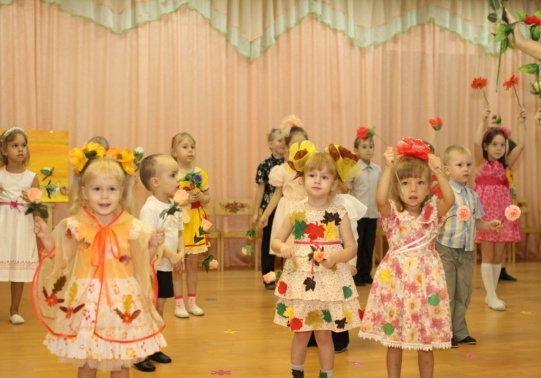 По окончании дети садятся на стулья.Входит Осень. В руках у неё палитра и кисти.Осень:	Здравствуйте, друзья мои!Фея:		Здравствуй, Осень Золотая. Я вижу, ты как всегда с красками и кистями.Осень:	Да, раскрашивать природу – моё любимое занятие.Фея:		Люди это заметили и сложили о тебе песни, стихи, загадки… Вот послушай.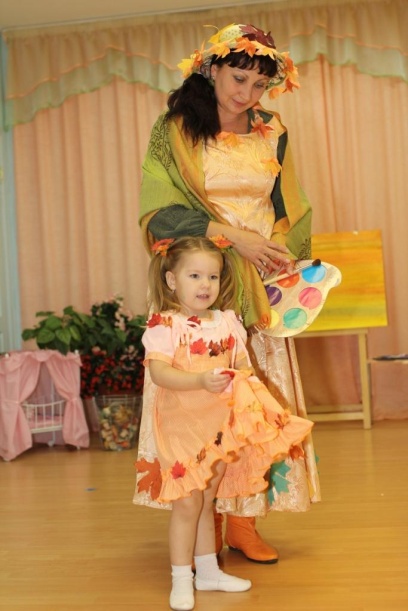 Ребёнок (ср. гр.)		Осень, как художник,				Лес разрисовала.				Нива, роща, дождик –				Всё волшебным стало.							(А. Хесин)Ребёнок (ст. гр.)		Вот художник, так художник,				Все леса позолотил.				Даже самый сильный дождик				Эту краску не отмыл.				Отгадать загадку просим:				Кто художник этот?Все вместе.		Осень!  (М. Картушина)Муз. Е. Горбиной, ст. О. Ждановой  «Осенняя загадка» (ст. группа)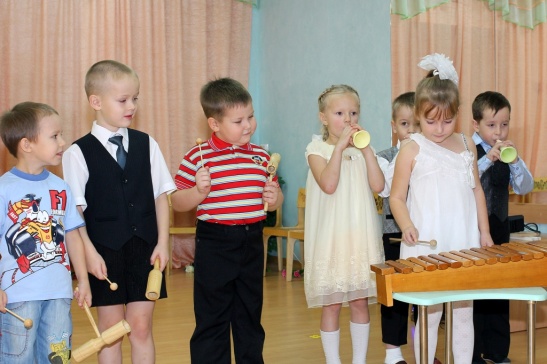 Осень:	Спасибо, дорогие мои, за добрые слова обо мне. А то придумал кто-то, что осень – грустная пора… Ведь это совсем не так!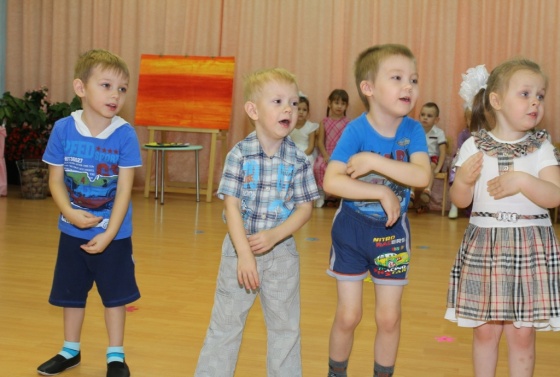 Муз. О. Девочкиной, сл. Г. Якуниной«Осень – грустная пора?» (ср. группа)Фея:		А мне всё же немного грустно расставаться с вами так надолго… Вдруг, вы позабудете обо мне и моих цветах?Осень:	Не грусти, вспомни о моих волшебных красках. Мы сейчас с ребятами нарисуем красивый пейзаж, где  твои чудесные цветы будут жить всю зиму.Дети изготавливают коллаж «Осенние фантазии»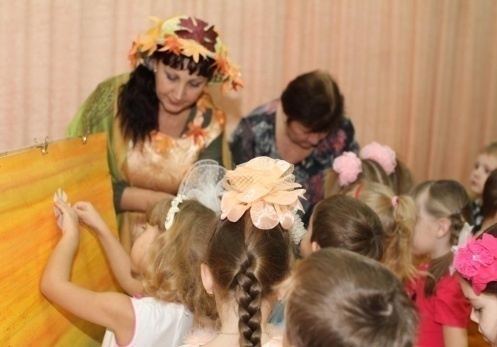 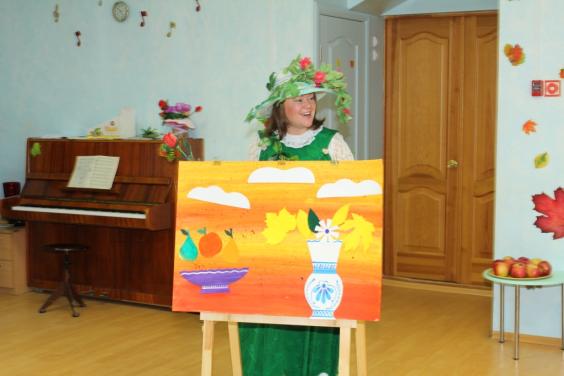 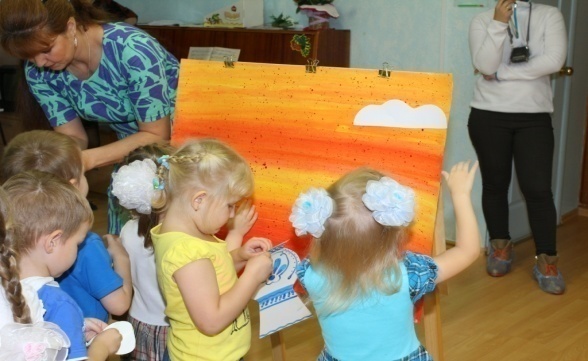 Фея:		Теперь я с радостью отправлюсь в тёплые края. Буду с нетерпением ждать новой встречи.Фея уходит.Осень:	Ах, ребята, вы не представляете, сколько осенью хлопот. Нужно основательно подготовиться к зиме. Кто-то делает запасы, кто-то меняет шубку, кто-то улетает в теплые края, а кто-то готовится к зимней спячке, знаете кто? (Ответы детей). Всё верно, и лягушки скоро лягут спать. А пока не уснули, они споют нам свою веселую песенку! Выходите, лягушки!Муз. неизв. автора, стихи С. Чёрного  «Мы – лягушки-кваксы» (ср. гр.)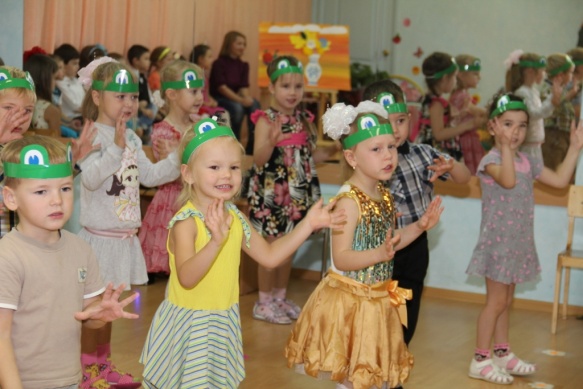 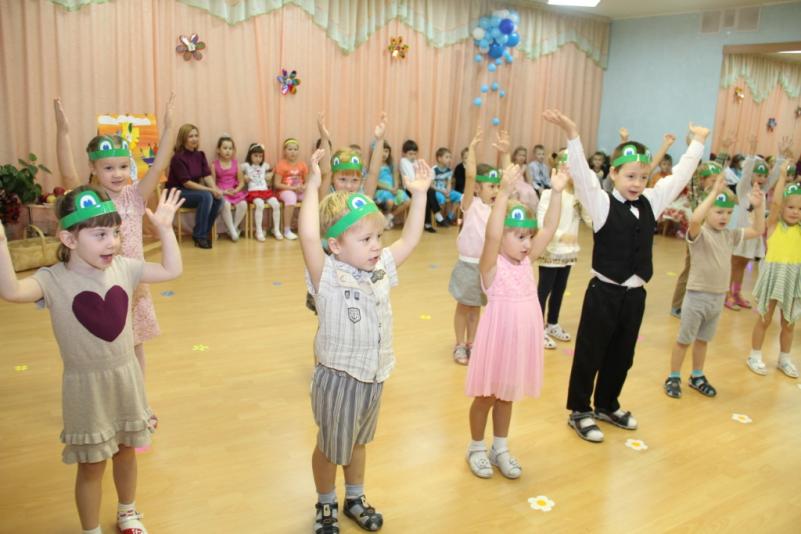 Осень:	Осень – это время сбора урожая. А что же в нашем огороде выросло?Ребёнок ст. гр:	В огороде осень краски разводила			И широкой кистью по грядкам проводила:Помидоры красные, баклажаны синие,Огурцы зеленые – до чего ж красивые!					(М. Картушина)Ведущая и Осень выдвигают корзину с картошкой.Осень: 	Посмотрите, сколько картошки выросло в нашем огороде! Ребята помогут перенести её в хранилище.Аттракцион «Перенеси картошку ложкой» (ст. группа)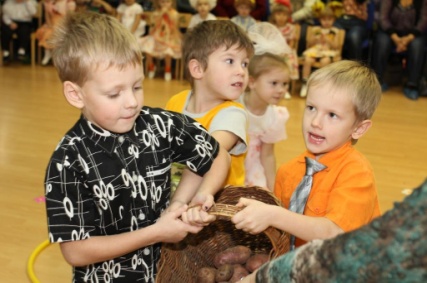 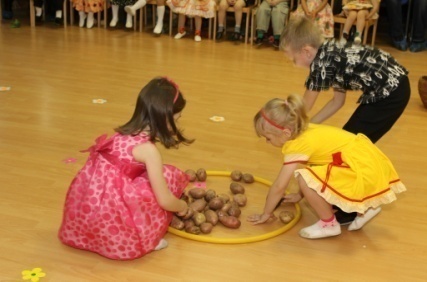 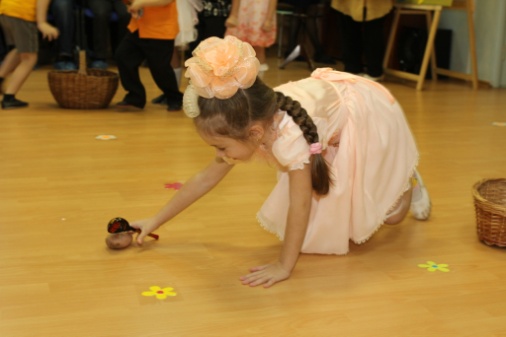 Осень:	Урожай собран, теперь листья с деревьев собрать нужно.	Ветер мне помогает срывать листья с деревьев (Осень разбрасывает листья):	Ветер по лесу летал,		Ветер листики считал:		Вот дубовый, вот кленовый,		Вот рябиновый резной, вот с берёзки – золотой.		Вот последний лист с осинки		Ветер бросил на тропинку. (Н. Нищева))	А вот собрать их мне помогут ребята средней группы. Выходите.Аттракцион: «Собери листочки» (ср. группа)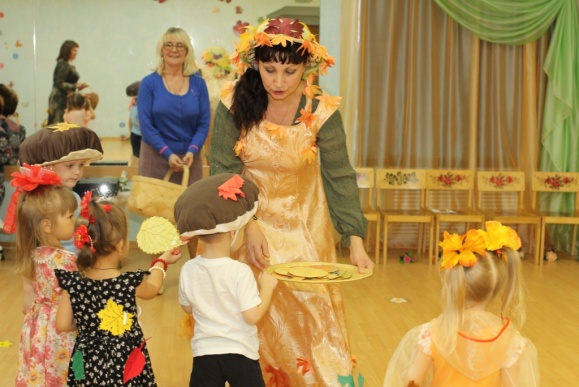 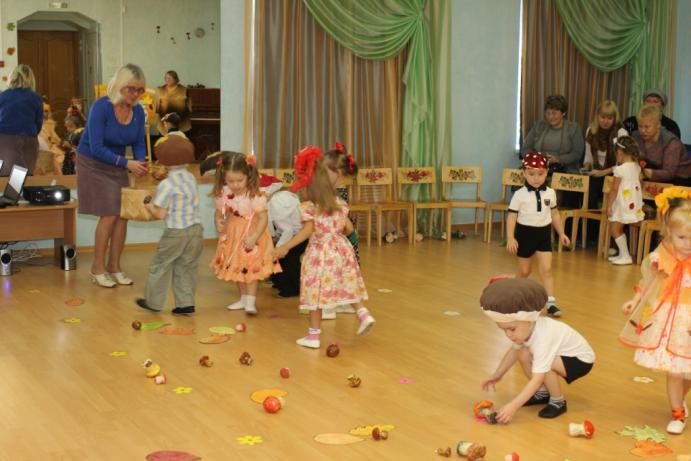 Осень:	Спасибо вам, ребята, за гостеприимство, за слова добрые, за песни, за стихи, а у меня еще много дел -  нужно землю напоить, да  теплым снежным  одеялом укрыть.  Примите от меня угощение, вспоминайте добрым словом…Осень угощает детей фруктами и уходит.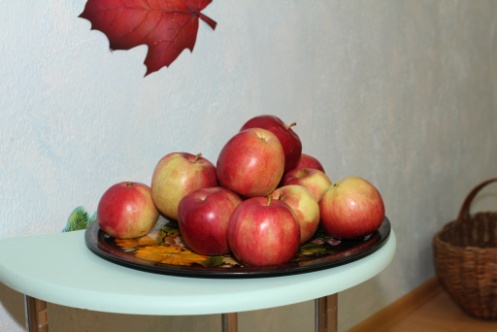 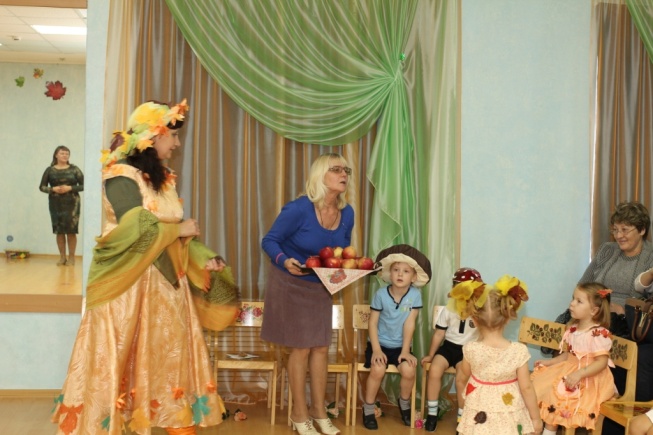 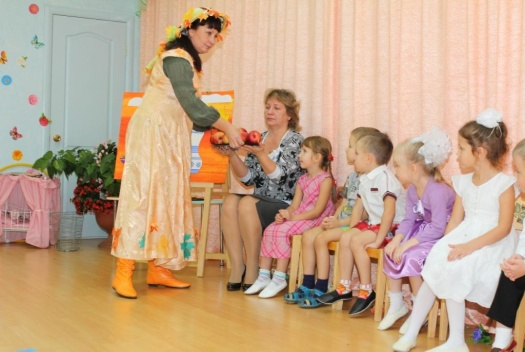 